ПРОЕКТ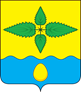 ОМСКИЙ  МУНИЦИПАЛЬНЫЙ  РАЙОН ОМСКОЙ  ОБЛАСТИАдминистрация Иртышского сельского поселенияПОСТАНОВЛЕНИЕ__________________    №   ______Об утверждении Порядка проведения служебных проверок по фактам совершения дисциплинарных проступков муниципальными служащими администрации Иртышского сельского поселения Омского муниципального района Омской областиВ соответствии с Трудовым кодексом Российской Федерации, руководствуясь Федеральными законами «Об общих принципах организации местного самоуправления в Российской Федерации», «О муниципальной службе в Российской Федерации», Уставом Иртышского сельского поселения Омского муниципального района Омской области,ПОСТАНОВЛЯЮ:1. Утвердить прилагаемый Порядок проведения служебных проверок по фактам совершения дисциплинарных проступков муниципальными служащими Администрации Иртышского сельского поселения Омского муниципального района Омской области. 2. Разместить настоящее постановление на официальном сайте в сети «Интернет».3. Организацию выполнения настоящего постановления оставляю за собой.4. Настоящее постановление вступает в силу с момента его подписания.Глава сельского поселения                                                            И.В.БарабановПриложение № 1к постановлению Администрации Иртышского сельского поселенияОмского муниципального районаОмской областиот ____________ 2020 г. № _____ПОРЯДОКпроведения служебных проверок по фактам совершениядисциплинарных проступков муниципальными служащимиАдминистрации Иртышского сельского поселения Омского муниципального района Омской области 1. Порядок проведения служебных проверок по фактам совершения дисциплинарных проступков муниципальными служащими Администрации Иртышского сельского поселения Омского муниципального района Омской области (далее - Порядок) устанавливает требования к организации проведения служебных проверок по фактам совершения дисциплинарных проступков муниципальными служащими Администрации Иртышского сельского поселения Омского муниципального района Омской области (далее - муниципальные служащие). 2. Настоящий Порядок не регулирует порядок проведения проверок достоверности и полноты сведений о доходах, об имуществе и обязательствах имущественного характера, представляемых муниципальными служащими Администрации Иртышского сельского поселения Омского муниципального района Омской области, а также проверок соблюдения муниципальными служащими Администрации Иртышского сельского поселения Омского муниципального района Омской области ограничений и запретов, требований о предотвращении или урегулировании конфликта интересов, исполнения ими обязанностей и соблюдения требований к служебному поведению, установленных законодательством. 3. Служебные проверки по фактам совершения муниципальным служащим дисциплинарного проступка проводятся по распоряжению Главы  Иртышского сельского поселения Омского муниципального района Омской области.4. Основанием для проведения служебной проверки является достаточная информация о совершении муниципальным служащим дисциплинарного проступка.5. Для проведения служебной проверки создается комиссия, которая состоит из председателя, секретаря и членов комиссии.6. Председателем комиссии является Глава Иртышского сельского поселения Омского муниципального района Омской области. Секретарем комиссии является специалист по кадровым вопросам администрации Иртышского сельского поселения Омского муниципального района Омской области. 7. Служебная проверка проводится на основании распоряжения Главы Администрации Иртышского сельского поселения Омского муниципального района Омской области о проведении проверки (далее - распоряжение), которое должно содержать:  1) фамилию, имя, отчество, должность муниципального служащего, в отношении которого проводится служебная проверка;2) основания для проведения служебной проверки;3) состав комиссии, созданной для проведения служебной проверки;4) сроки проведения служебной проверки;5) поручение о контроле исполнения распоряжения;6) требование о представлении муниципальным служащим письменного объяснения.При наличии оснований в распоряжение включается пункт о временном отстранении муниципального служащего от замещаемой должности, но не более чем на один месяц, с сохранением на этот период денежного содержания по замещаемой должности. Отстранение муниципального служащего от исполнения должностных обязанностей в этом случае производится распоряжением Администрации Иртышского сельского поселения Омского муниципального района Омской области.Распоряжение объявляется муниципальному служащему секретарем комиссии под роспись в течение одного рабочего дня со дня его издания.В случае отказа муниципального служащего ознакомиться с распоряжением секретарем комиссии составляется соответствующий акт, который подписывается председателем, секретарем и членами комиссии (приложение № 1).8. При проведении служебной проверки комиссией должны быть полностью, объективно и всесторонне установлены:1) факт совершения муниципальным служащим дисциплинарного проступка;2) вина муниципального служащего;3) причины и условия, способствовавшие совершению муниципальным служащим дисциплинарного проступка;4) характер и размер вреда, причиненного муниципальным служащим в результате дисциплинарного проступка.9. В ходе проведения служебной проверки комиссией анализируются документы и материалы, свидетельствующие о наличии (отсутствии) в действиях муниципального служащего дисциплинарного проступка.10. Результаты служебной проверки оформляются в форме письменного заключения, в котором указываются факты и обстоятельства, установленные по результатам служебной проверки, выводы о наличии либо отсутствии в действиях муниципального служащего дисциплинарного проступка, предложение о применении (неприменении) к нему дисциплинарного взыскания (приложение № 2).Заключение оформляется секретарем комиссии, подписывается председателем, членами, секретарем комиссии и направляется Главе Иртышского сельского поселения Омского муниципального района Омской области.Заключение объявляется муниципальному служащему секретарем комиссии под роспись.В случае отказа муниципального служащего ознакомиться с заключением секретарем комиссии составляется соответствующий акт, который подписывается председателем, секретарем и членами комиссии (приложение № 3).Приложение № 1АКТМы, нижеподписавшиеся, составили настоящий акт о том, что _________________________________________________________________, в отношении которого проводится служебная проверка, отказался от ознакомления  с  распоряжением Главы Иртышского сельского поселения Омского муниципального района Омской области о проведении в отношении него служебной проверки.Председатель комиссии попроведению служебной проверки_______________ ______________________                                 (подпись)                (расшифровка подписи)            члены комиссии по проведениислужебной проверки:                    ________________ ______________________                                  (подпись)               (расшифровка подписи)                           ________________ ______________________         (подпись)              (расшифровка подписи)«___» ____________ 20___ г.Приложение № 2ЗАКЛЮЧЕНИЕпо результатам служебной проверки1. Основание проведения служебной проверки:____________________________________________________________________________(указывается основание и дата принятия решения о проведении служебной проверки)2. Служебная проверка проводилась комиссией в составе:__________________________________________________________________________________________________________________________________________________________________________________________________________________________________________________________________________________________________________________3. Дата проведения служебной проверки: ___________________      __________________                                                  (начата)                                     (окончена)    4.  Сведения  о  сотруднике, в отношении которого проводилась служебная проверка:____________________________________________________________________________(Ф.И.О., должность сотрудника, в отношении которого проводилась служебная проверка)5. Краткое описание совершенного сотрудником дисциплинарного проступка, противоправных  действий, причин и условий, способствовавших их совершению, характер и размер причиненного вреда:________________________________________________________________________________________________________________________________________________________6.  Объяснения  сотрудника,  в отношении которого проводилась служебная проверка:_______________________________________________________________________________________________________________________________________________________________________________________________________________________________7. Заключение по результатам служебной проверки:_______________________________________________________________________________________________________________________________________________________________________________________________________________________________________Председатель комиссии попроведению служебной проверки__________________ _____________________________                                        (подпись)                       (расшифровка подписи)                                 члены комиссии по проведениислужебной проверки: ____________________ _____________________________________(подпись)                   (расшифровка подписи)«___» ____________ 20___ г. С заключением ознакомлен___________________________________________________(Ф.И.О. сотрудника, в отношении которого проводилась служебная проверка)Приложение № 3АКТМы, нижеподписавшиеся, составили настоящий акт о том, что ______________________________________________, в отношении которого проводится служебная проверка, отказался  от ознакомления  с  заключением,  подписи  в  ознакомлении  с  заключением  по результатам служебной проверки.Председатель комиссии попроведению служебной проверки_______________   _____________________                                   (подпись)         (расшифровка подписи)                  члены комиссии по проведениислужебной проверки:   _______________ _____________________________                  (подпись)                (расшифровка подписи)                                       _______________ _____________________________                                                       (подпись)                 (расшифровка подписи)«___» ____________ 20___ г.